Training Fiche IWS     TitleBasics of digital technologies: what you should know about InternetTraining AreaPlease select one or more of the following:Keywords (meta tag)Online security, Browser, Internet, Social Media, Password, Wi-fi, Url of a pageProvided byInternet Web SolutionsLanguageEnglishObjectives / goals / learning outcomesObjectives / goals / learning outcomesLearn the basics of digital technologies: being able to use a browser, connect to the internet, and  keep passwords secure. Our module includes these units:Unit 1.1: ABC of InternetSection 1.1.1. Introduction: how to connect to the Internet Section 1.1.2. Via WI-FISection 1.1.3. Via Ethernet cableUnit 1.2  Browser and Browsing tools. Some examplesSection 1.2.1. IntroductionSection 1.2.2. Browser applicationsSection 1.2.3. Url of a web pageSection 1.2.4. What is a browser?Section 1.2.5. The back, forward and refresh toolsSection 1.2.6. Useful websites: Youtube, and DailyMotionSection 1.2.7. Useful websites: ImgurSection 1.2.8. Useful websites: WikipediaUnit 1.3: Safe Internet Surfing. A brief explanation of social networksSection 1.3.1 Introduction Section 1.3.2. Popular Social NetworksSection 1.3.3. Username  Section 1.3.4. Username and PasswordLearn the basics of digital technologies: being able to use a browser, connect to the internet, and  keep passwords secure. Our module includes these units:Unit 1.1: ABC of InternetSection 1.1.1. Introduction: how to connect to the Internet Section 1.1.2. Via WI-FISection 1.1.3. Via Ethernet cableUnit 1.2  Browser and Browsing tools. Some examplesSection 1.2.1. IntroductionSection 1.2.2. Browser applicationsSection 1.2.3. Url of a web pageSection 1.2.4. What is a browser?Section 1.2.5. The back, forward and refresh toolsSection 1.2.6. Useful websites: Youtube, and DailyMotionSection 1.2.7. Useful websites: ImgurSection 1.2.8. Useful websites: WikipediaUnit 1.3: Safe Internet Surfing. A brief explanation of social networksSection 1.3.1 Introduction Section 1.3.2. Popular Social NetworksSection 1.3.3. Username  Section 1.3.4. Username and PasswordDescriptionDescriptionThis course is targeted at adult people, who are learning the basics      of the Internet. How to use a browser, how to connect to the internet, and in particular how to keep passwords secure. A particular focus will be on social media and how to build and preserve  online reputation and security.      This course is targeted at adult people, who are learning the basics      of the Internet. How to use a browser, how to connect to the internet, and in particular how to keep passwords secure. A particular focus will be on social media and how to build and preserve  online reputation and security.      Contents arranged in 3 levelsContents arranged in 3 levelsModule 1. Basics of digital technologies: what you should know about the InternetUnit 1.1: ABC of InternetSection 1.1.1. Introduction: how to connect to the InternetBefore you start using the internet, you need to know if you are connected or even if you have the possibility to be connected. Your telephone company can provide you with this service and a technician will install a router directly in your home. This electronic device is used to connect the Internet to your computer.The two main ways to connect your computer to the router are via Wi-Fi or Ethernet cable.Section 1.1.2. Via WI-FIWi-Fi     : All laptops have the option to connect via Wi-Fi.      Go to “Internet settings” and make sure that the Wi-Fi is enabled. 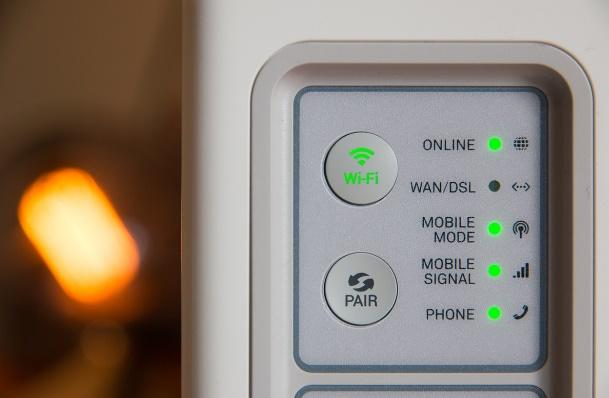 Then click on "View available networks". A list of possible networks (depending on the number of networks around you) will appear. You should be at least 10 meters      away from the router to make sure you see your network listed. At the bottom of your router, or on a paper or a sticker that came with it, should be the name of your network and a password. In the list of available networks, click on your network and press "Connect", then enter the password. Section 1.1.3. Via Ethernet cableTo connect your computer, you only will need an Ethernet cable. Plug the cable into the port on your computer and into the port on your router. This the option is simpler, but      the relocation of your computer is physically limited by the length of the cable. 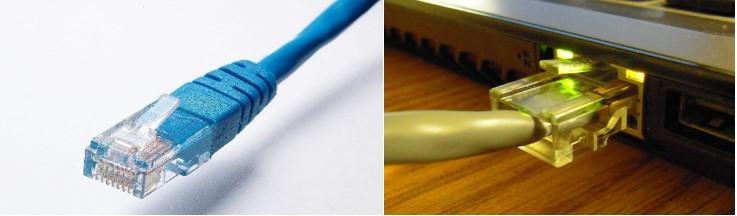 Note: Modern laptops may not have an Ethernet port and can only be connected via Wi-Fi.Unit 1.2  Browser and Browsing tools. Some examplesSection 1.2.1. IntroductionNow that we are connected to the internet, let’s use it. To do this, we will use applications called browsers. Browsers will allow us to search for information, find images, receive and send emails, watch videos and listen to music, and you can even shop online. Section 1.2.2. Browser applicationsIn this unit, we will introduce browsers and how to do them safely. First of all, your computer must have at least one browser application. The most common browsers that computers have are Microsoft Edge, Firefox, Google Chrome, Opera, or Safari. Open the browser, and you will find the search bar at the top.Section 1.2.3. Url of a web pageTo access web pages you only need to enter the url. A url is the address of a web page. For example, the url of the video viewing website YouTube is https://www.youtube.com/. But we don’t know the URLs of all the pages existing on the Internet. This is the moment when search engines come in. A search engine is in charge of showing us the results of the most relevant websites when you enter words into the search engine. In the search bar you can search for "Europa league football" and it is highly likely that the first result will be the UEFA Europa League website. Section 1.2.4. What is a browser?The browser is a programme with tools useful for easier or more precise researches.The way these tools are used may change slightly among browsers. Multiple tabs allow us to access new websites without having to close the one we are currently looking at. To add a new tab, click the + symbol at the top of the window. You can navigate through the different tabs by clicking on the tabs in that area. The back, forward and refresh tools are located to the left of the search bar and are represented by an arrow pointing to the left, an arrow pointing to the right, and an arrow that curls back on itself respectively. The first one is used to return to the page you were on before. The second is used to go to the page from which we have returned with the first button. The refresh function is used to reload the page. Bookmarks are a very popular tool. If you visit a website frequently, you can add it to your list of bookmarks. Once added, you can access the page without having to search for it or enter its url. To do this, click on the star symbol to the right of the search bar.The search history is a collection of all the pages you have searched for. It is useful for accessing a page again if you can't remember how to get back to it. To access the history, you can open the menu, usually represented by 3 vertical dots or 3 horizontal lines on top of each other, and click on history.Section 1.2.5. The back, forward and refresh toolsThe first one (1) is used to return to the page you were on before. The refresh function (2)  is used to reload the page. Bookmarks are a very popular tool. If you visit a website frequently, you can add it to your list of bookmarks. Once added, you can access the page without having to search for it or enter its url. To do this, click on the star symbol to the right of the search bar. The search history is a collection of all the pages you have searched for. It is useful for accessing a page again if you can't remember how to get back to it. To access the history, you can open the menu, usually represented by 3 vertical dots or 3 horizontal lines on top of each other, and click on history (6).Section 1.2.6. Useful websites: Youtube, and DailyMotion     This website is the largest video viewing platform. It has its own search system and you can find videos on almost any topic uploaded by other users. DailyMotion is an alternative to YouTube for video viewing.Section 1.2.7. Useful websites: ImgurImgur. It is an image storage and viewing platform. You can find lots of images of anything, such as adorable images of pets.Section 1.2.8. Useful websites: WikipediaWikipedia is a free online encyclopedia where you can find information on everything from history to the discography of your current favourite singer.Unit 1.3: Safe Internet Surfing. A brief explanation of social networksSection 1.3.1 IntroductionThrough social networks, users or companies from all over the world can interact with each other by sharing common themes or values. On social networks such as Facebook you can see pictures that your family has shared, or on Twitter you can see a breaking news story from your political party. Most social networks require the user to register on their website.Section 1.3.2. Popular Social NetworksFacebook: Here you can add people you know as friends to see their posts and chat with them, or join a group on a topic that interests you to keep up with their updates.YouTube: YouTube is also a social network where you can subscribe to channels you like, and you can comment on videos to share your opinion with others.Twitter: Here you can "follow" people to see their posts, such as opinions of your celebrities. At the same time other users can "follow" you and they will see the posts you upload. Discord: It is another community platform less popular with a chat and voice chat.Reddit: On this platform, communities are formed on specific topics of all kinds, where people can share anything related to that topic.Section 1.3.3. Username  Whatever social networking site you want to use, you need to be aware that your posts may reflect on yourself as they are visible to all other users, and that you need to use them with care.Before accessing a social network or registering on one, make sure that it is a trusted site. One way to make sure is to use famous social networking sites by logging on to the official website.To create a user on a social network, you usually need:-a username (The username can be anything you want, it doesn't have to be your name)-a password-an email addressSection 1.3.4. Username and PasswordEven if you don't share your real name on the internet, you are still the person behind the account and there are ways in which your identity can be discovered. The password should be a key that only you should know and never share. A user who gets hold of your password can impersonate you and carry out criminal acts. To ensure that your password won’t be discovered, avoid using words such as your name, date of birth, username, and try to enter any special characters such as underscores, ampersands, or percentages. Avoid writing your password anywhere.An email address is very useful for recovering your account in case your password is forgotten or stolen. You can make an email account on Hotmail or Gmail.Once you have a social networking account you can use it to talk to other people and post opinions or pictures. Always be mindful to abide by the site's terms of use and do no wrongdoing.Module 1. Basics of digital technologies: what you should know about the InternetUnit 1.1: ABC of InternetSection 1.1.1. Introduction: how to connect to the InternetBefore you start using the internet, you need to know if you are connected or even if you have the possibility to be connected. Your telephone company can provide you with this service and a technician will install a router directly in your home. This electronic device is used to connect the Internet to your computer.The two main ways to connect your computer to the router are via Wi-Fi or Ethernet cable.Section 1.1.2. Via WI-FIWi-Fi     : All laptops have the option to connect via Wi-Fi.      Go to “Internet settings” and make sure that the Wi-Fi is enabled. Then click on "View available networks". A list of possible networks (depending on the number of networks around you) will appear. You should be at least 10 meters      away from the router to make sure you see your network listed. At the bottom of your router, or on a paper or a sticker that came with it, should be the name of your network and a password. In the list of available networks, click on your network and press "Connect", then enter the password. Section 1.1.3. Via Ethernet cableTo connect your computer, you only will need an Ethernet cable. Plug the cable into the port on your computer and into the port on your router. This the option is simpler, but      the relocation of your computer is physically limited by the length of the cable. Note: Modern laptops may not have an Ethernet port and can only be connected via Wi-Fi.Unit 1.2  Browser and Browsing tools. Some examplesSection 1.2.1. IntroductionNow that we are connected to the internet, let’s use it. To do this, we will use applications called browsers. Browsers will allow us to search for information, find images, receive and send emails, watch videos and listen to music, and you can even shop online. Section 1.2.2. Browser applicationsIn this unit, we will introduce browsers and how to do them safely. First of all, your computer must have at least one browser application. The most common browsers that computers have are Microsoft Edge, Firefox, Google Chrome, Opera, or Safari. Open the browser, and you will find the search bar at the top.Section 1.2.3. Url of a web pageTo access web pages you only need to enter the url. A url is the address of a web page. For example, the url of the video viewing website YouTube is https://www.youtube.com/. But we don’t know the URLs of all the pages existing on the Internet. This is the moment when search engines come in. A search engine is in charge of showing us the results of the most relevant websites when you enter words into the search engine. In the search bar you can search for "Europa league football" and it is highly likely that the first result will be the UEFA Europa League website. Section 1.2.4. What is a browser?The browser is a programme with tools useful for easier or more precise researches.The way these tools are used may change slightly among browsers. Multiple tabs allow us to access new websites without having to close the one we are currently looking at. To add a new tab, click the + symbol at the top of the window. You can navigate through the different tabs by clicking on the tabs in that area. The back, forward and refresh tools are located to the left of the search bar and are represented by an arrow pointing to the left, an arrow pointing to the right, and an arrow that curls back on itself respectively. The first one is used to return to the page you were on before. The second is used to go to the page from which we have returned with the first button. The refresh function is used to reload the page. Bookmarks are a very popular tool. If you visit a website frequently, you can add it to your list of bookmarks. Once added, you can access the page without having to search for it or enter its url. To do this, click on the star symbol to the right of the search bar.The search history is a collection of all the pages you have searched for. It is useful for accessing a page again if you can't remember how to get back to it. To access the history, you can open the menu, usually represented by 3 vertical dots or 3 horizontal lines on top of each other, and click on history.Section 1.2.5. The back, forward and refresh toolsThe first one (1) is used to return to the page you were on before. The refresh function (2)  is used to reload the page. Bookmarks are a very popular tool. If you visit a website frequently, you can add it to your list of bookmarks. Once added, you can access the page without having to search for it or enter its url. To do this, click on the star symbol to the right of the search bar. The search history is a collection of all the pages you have searched for. It is useful for accessing a page again if you can't remember how to get back to it. To access the history, you can open the menu, usually represented by 3 vertical dots or 3 horizontal lines on top of each other, and click on history (6).Section 1.2.6. Useful websites: Youtube, and DailyMotion     This website is the largest video viewing platform. It has its own search system and you can find videos on almost any topic uploaded by other users. DailyMotion is an alternative to YouTube for video viewing.Section 1.2.7. Useful websites: ImgurImgur. It is an image storage and viewing platform. You can find lots of images of anything, such as adorable images of pets.Section 1.2.8. Useful websites: WikipediaWikipedia is a free online encyclopedia where you can find information on everything from history to the discography of your current favourite singer.Unit 1.3: Safe Internet Surfing. A brief explanation of social networksSection 1.3.1 IntroductionThrough social networks, users or companies from all over the world can interact with each other by sharing common themes or values. On social networks such as Facebook you can see pictures that your family has shared, or on Twitter you can see a breaking news story from your political party. Most social networks require the user to register on their website.Section 1.3.2. Popular Social NetworksFacebook: Here you can add people you know as friends to see their posts and chat with them, or join a group on a topic that interests you to keep up with their updates.YouTube: YouTube is also a social network where you can subscribe to channels you like, and you can comment on videos to share your opinion with others.Twitter: Here you can "follow" people to see their posts, such as opinions of your celebrities. At the same time other users can "follow" you and they will see the posts you upload. Discord: It is another community platform less popular with a chat and voice chat.Reddit: On this platform, communities are formed on specific topics of all kinds, where people can share anything related to that topic.Section 1.3.3. Username  Whatever social networking site you want to use, you need to be aware that your posts may reflect on yourself as they are visible to all other users, and that you need to use them with care.Before accessing a social network or registering on one, make sure that it is a trusted site. One way to make sure is to use famous social networking sites by logging on to the official website.To create a user on a social network, you usually need:-a username (The username can be anything you want, it doesn't have to be your name)-a password-an email addressSection 1.3.4. Username and PasswordEven if you don't share your real name on the internet, you are still the person behind the account and there are ways in which your identity can be discovered. The password should be a key that only you should know and never share. A user who gets hold of your password can impersonate you and carry out criminal acts. To ensure that your password won’t be discovered, avoid using words such as your name, date of birth, username, and try to enter any special characters such as underscores, ampersands, or percentages. Avoid writing your password anywhere.An email address is very useful for recovering your account in case your password is forgotten or stolen. You can make an email account on Hotmail or Gmail.Once you have a social networking account you can use it to talk to other people and post opinions or pictures. Always be mindful to abide by the site's terms of use and do no wrongdoing.Contents in bullet pointsContents in bullet pointsThe most common browsers that computers have are Microsoft Edge, Firefox, Google Chrome, Opera, or Safari. Open the browser and you will find the search bar at the top.We don’t know the URLs of all the pages existing on the Internet. This is the moment when search engines come inAlways be mindful to abide by the site's terms of use and do no wrongdoing.The password should be a key that only you should know and never shareThe most common browsers that computers have are Microsoft Edge, Firefox, Google Chrome, Opera, or Safari. Open the browser and you will find the search bar at the top.We don’t know the URLs of all the pages existing on the Internet. This is the moment when search engines come inAlways be mindful to abide by the site's terms of use and do no wrongdoing.The password should be a key that only you should know and never share5 glossary entries5 glossary entriesPassword: It is secret data, typically a string of characters, usually used to confirm a user's identity.Browser: It is      software for accessing      the Internet.Social media: Social media are interactive technologies that facilitate the creation and sharing of information, ideas, interests, and other forms of expression through virtual communities and networks.Url of a page: A URL is nothing more than the address of a given unique resource on the Web.Refresh button     : The refresh button, also known as the refresh option, is a function of all Internet browsers. It is used to ask the browser to send you back to the previous page.Password: It is secret data, typically a string of characters, usually used to confirm a user's identity.Browser: It is      software for accessing      the Internet.Social media: Social media are interactive technologies that facilitate the creation and sharing of information, ideas, interests, and other forms of expression through virtual communities and networks.Url of a page: A URL is nothing more than the address of a given unique resource on the Web.Refresh button     : The refresh button, also known as the refresh option, is a function of all Internet browsers. It is used to ask the browser to send you back to the previous page.Bibliography and Further ReferencesBibliography and Further References    10 ways to build your online identity, Meg Guiseppi - https://www.careercast.com/career-news/10-ways-build-your-online-identity     5 tips to build a commanding online identity, AA.VV.- https://www.emtwodigital.com/5-tips-for-building-a-commanding-online-identity/     Easy tips on how to build your online identity, Alan Carniol - https://www.interviewsuccessformula.com/job-search-advice/easy-tips-on-how-to-build-your-online-identity.php     What's Your Digital Identity?     https://www.lifelock.com/learn-identity-theft-resources-whats-your-digital-identity.html     What is a Digital Identity? - Definition from WhatIs.com     https://whatis.techtarget.com/definition/digital-identity     What is Digital Identity? https://www.techopedia.com/definition/23915/digital-identity     What is a domain name? https://www.techopedia.com/definition/1327/domain-name     10 ways to build your online identity, Meg Guiseppi - https://www.careercast.com/career-news/10-ways-build-your-online-identity     5 tips to build a commanding online identity, AA.VV.- https://www.emtwodigital.com/5-tips-for-building-a-commanding-online-identity/     Easy tips on how to build your online identity, Alan Carniol - https://www.interviewsuccessformula.com/job-search-advice/easy-tips-on-how-to-build-your-online-identity.php     What's Your Digital Identity?     https://www.lifelock.com/learn-identity-theft-resources-whats-your-digital-identity.html     What is a Digital Identity? - Definition from WhatIs.com     https://whatis.techtarget.com/definition/digital-identity     What is Digital Identity? https://www.techopedia.com/definition/23915/digital-identity     What is a domain name? https://www.techopedia.com/definition/1327/domain-name  Five multiple-choice self-assessment questions1) What do you need to create an account on a social network?A) username, password, email addressB) username, password, street addressC) username, id card, photoCorrect: A2) Some popular browser application named in course are:A) Youtube, Facebook, TwitterB) Google Chrome, Safari, Opera, Firefox C) Gmail, DailymotionCorrect: B3) What is the url?A) It is a browserB) It is the address of a web pageC) It is a social networkCorrect: B4) Wikipedia is:A) free online encyclopediaB) It is a browserC) It is a social networkCorrect: A5) A popular video viewing platform is:A) FacebookB) WikipediaC) YoutubeCorrect: CRelated MaterialRelated PPTSOS creativity Module 1 Basics of digital technologies what you should know about InternetReference LinkVideo in YouTube format (if any)